4043EW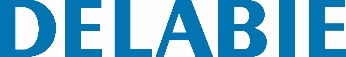 Cabide vírgula, Inox brilhante, modelo curtoReferência: 4043EW Informação para prescriçãoCabide vírgula modelo curto.  Tubo Ø 20, espessura 1 mm. Fixações invisíveis. Acabamento Inox 304 epoxy branco. Dimensões : Ø 62 x 65 x 73 mm.